attachment2Green Health Codes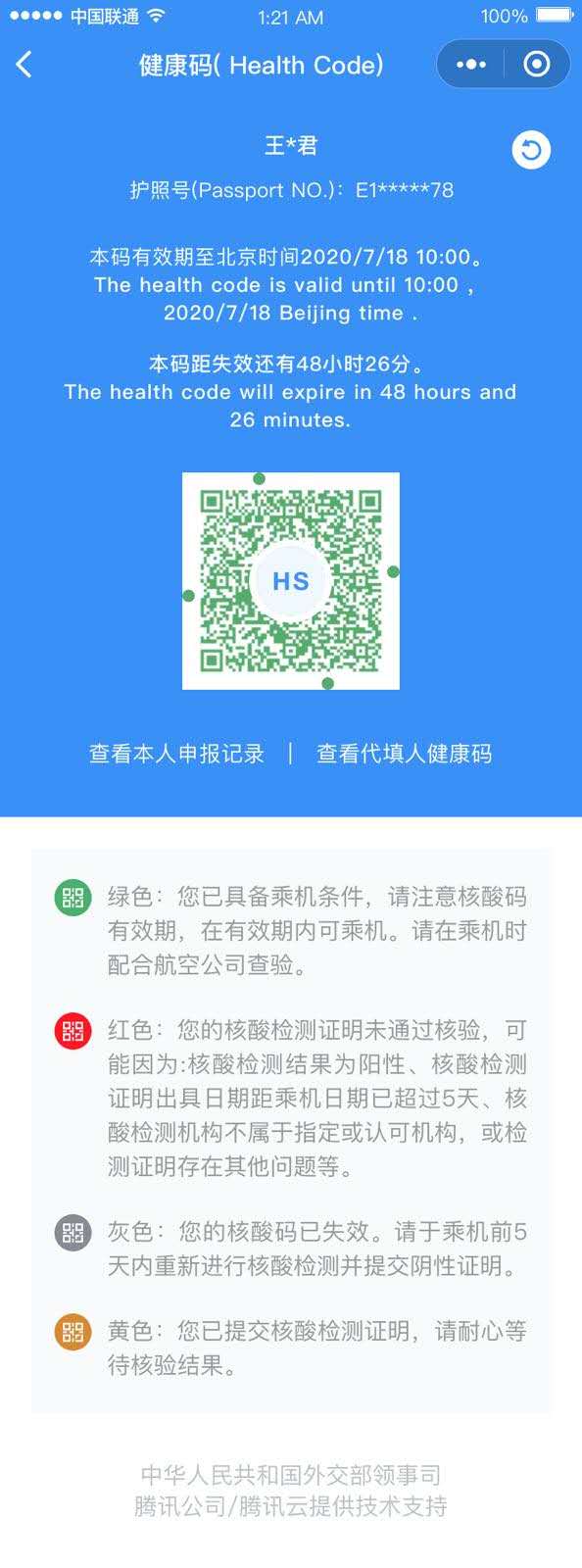 